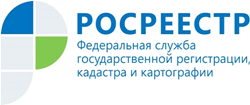 Управление Росреестра по Республике АдыгеяСВЫШЕ ТЫСЯЧИ  ЗАЯВИТЕЛЕЙ ОБРАТИЛОСЬ В ГОСФОНД ДАННЫХ УПРАВЛЕНИЯ РОСРЕЕСТРА ЗА ПЕРВОЕ ПОЛУГОДИЕ         2021 ГОДАУправление Росреестра по Республике Адыгея в сфере землеустройства, мониторинга земель подвело итоги деятельности за первое полугодие  2021 года. Одной из самых востребованных функций Управления в сфере землеустройства и мониторинга земель является государственная услуга – предоставление сведений из государственного фонда данных, полученных в результате проведения землеустройства.Документы государственного фонда данных, носящие открытый общедоступный характер, предоставляются всем заинтересованным лицам. За отчетный период в фонд данных Управления, с целью получения, содержащейся в нем информации, поступило 1220 заявлений от заинтересованных лиц, в том числе 789 в отдел землеустройства, мониторинга земель, кадастровой оценки недвижимости, геодезии и картографии.В соответствии с поступившими заявлениями за отчетный период из государственного фонда данных, полученных в результате проведения землеустройства, выданы выписки из каталогов координат и высот пунктов опорной межевой сети на 324 пункта, предоставлено 696 выкопировок из ортофотопланов, а также 441 копия иных материалов, находящихся на хранении в государственном фонде данных.Общий объем документов ГФД на территории Республики Адыгея составляет ________документа.Материал подготовлен Управлением Росреестра по Республике Адыгея--------------------------------------Контакты для СМИ:Пресс-служба Управления Росреестра по Республике Адыгея (8772)56-02-4801_upr@rosreestr.ruwww.rosreestr.gov.ru385000, Майкоп, ул. Краснооктябрьская, д. 44